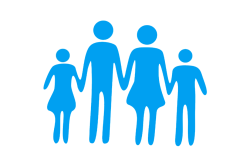 Консультация для родителей: «Сенсорное развитие детей младшего дошкольного возраста»Цель: заинтересовать родителей осуществлять целенаправленную работу по развитию мелкой моторики и сенсорному развитию детей младшего дошкольного возраста в домашних условиях. Сенсорное развитие ребенка - это развитие его восприятия и формирование представлений о внешних свойствах предметов: их форме, цвете, величине, положении в пространстве, а также запахе, вкусе и т. п. Значение сенсорного развития в раннем и дошкольном детстве трудно переоценить. Именно этот возраст наиболее благоприятен для совершенствования деятельности органов чувств, накопления представлений об окружающем мире. Существует пять сенсорных систем, с помощью которых человек познает мир. (зрение, слух, осязание, обоняние, вкус). В развитии сенсорных способностей важную роль играет освоение сенсорных эталонов – общепринятых образцов свойств предметов. Например, 7 цветов радуги и их оттенки, геометрические фигуры, метрическая система мер и пр. Для развития сенсорных способностей существуют множество различных игр и упражнений. Предлагаю вашему вниманию игры, требующие минимальных затрат времени и сил, но полезных для развития сенсорной и мелкой моторики рук детей данного возраста.ИгротекаИгра «Чудесный мешочек» Для игры понадобится тканевой мешочек из плотной непрозрачной ткани, в который помещаются разные по форме и фактуре предметы. Предложите определить на ощупь каждый предмет, не заглядывая в мешочек. Также вы можете спрятать в него музыкальные инструменты, ребенок должен угадать по звучанию, какой инструмент спрятан. (Овощи и фрукты). Игра «Золушка» Перед ребенком положить перемешанные семена гороха, фасоли, можно взять фасоль разных цветов, и ребенок должен за определенное время рассортировать ее. Сенсорное развитие и развитие мелкой моторики в таких играх неразрывно связаны друг с другом. Предложите ребёнку выполнить вот такое упражнение – надо взять 1 фасолину большим и указательным пальцем, потом большим и средним, потом – большим и безымянным… А деткам это выполнить очень трудно! Ну а если дома Вы будете устраивать вот такие тренировки, то мелкая моторика вашего ребёнка будет развиваться гораздо быстрее. А если в конце игры ребёнок откопает «клад» (маленькая игрушка или конфета, поверьте, восторгу не будет предела! Игра «Рисуем на крупе» Возьмите плоский поднос с ярким рисунком. Тонким равномерным слоем рассыпьте по нему любую мелкую крупу. Предложите ребенку провести пальчиком по крупе. Получится яркая контрастная линия. Попробуйте с ребенком нарисовать какие-нибудь предметы (забор, дождик, волны, буквы). Такое рисование способствует развитию не только мелкой моторики рук, но и массажирует пальчики Вашего малыша. И плюс ко всему развитие фантазии и воображения. Также можно с помощью рисования по крупе учить геометрические фигуры, рисуя геометрическую фигуру, произносить какая это фигура, круг или треугольник, так ребенок быстрее запомнит их. Игра «Бабочка и цветочек»Цель игры, закрепления цвета, ребенку предлагается каждой бабочке найти свой цветочек, красной бабочке, красный цветочек. Игра «Холодный и теплый» Сравнить камень и дерево, ребенок на ощупь определяет, что холодное камень или дерево. А что утонет в воде? Камень или дерево. Ребятки делают вывод, что дерево теплое, и легкое. А камень холодный и тяжелый.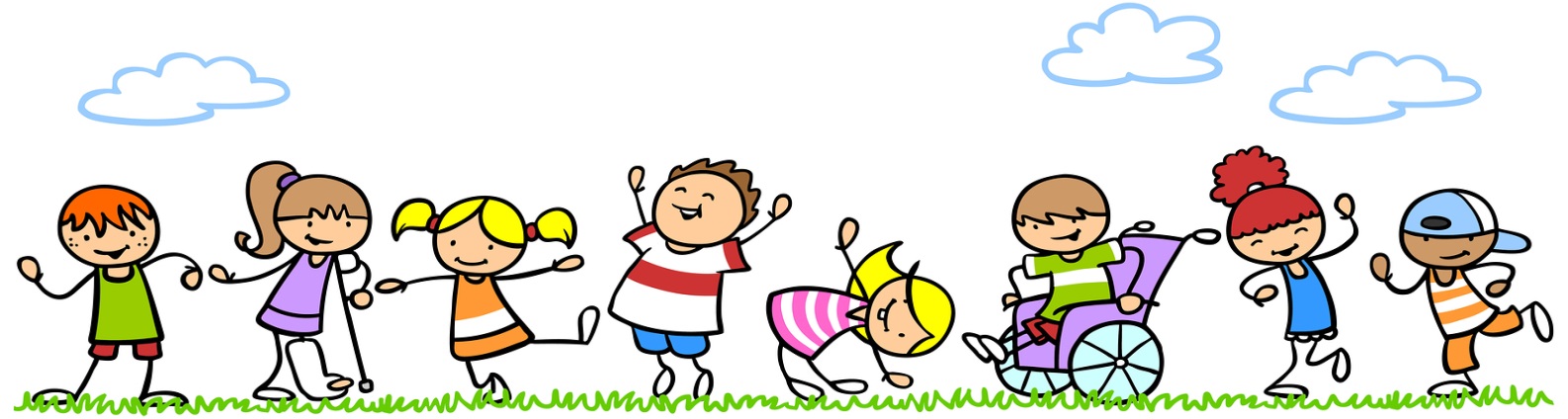 